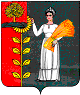 О внесении изменений в «Порядок разработки, формирования, реализации и проведения оценки эффективности реализации муниципальных программ сельского поселения Новочеркутинский сельсовет Добринского муниципального района Липецкой области»По результатам мониторинга правоприменения  муниципальных нормативных правовых актов, в соответствии с Бюджетным кодексом Российской Федерации, руководствуясь Уставом сельского поселения Новочеркутинский сельсовет,  администрация сельского поселения Новочеркутинский сельсоветПОСТАНОВЛЯЕТ:1. Внести изменения в Порядок разработки, формирования, реализации и проведения оценки эффективности реализации муниципальных программ сельского поселения Новочеркутинский сельсовет Добринского муниципального района Липецкой области, утвержденный постановлением администрации сельского поселения Новочеркутинский сельсовет Добринского муниципального района № 69 от 14.09.2020 г. согласно приложению.2. Настоящее постановление вступает в силу со дня его официального обнародования. 3. Контроль за исполнением настоящего постановления оставляю за собой.Глава администрациисельского поселенияНовочеркутинский сельсовет	Е.Е. ЗюзинаПриложениек постановлению администрациисельского поселения Новочеркутинский сельсовет Добринского муниципального районаЛипецкой областиот 07.10.2022г. № 74ИЗМЕНЕНИЯ В ПОРЯДОК РАЗРАБОТКИ, ФОРМИРОВАНИЯ, РЕАЛИЗАЦИИ И ПРОВЕДЕНИЯ ОЦЕНКИ ЭФФЕКТИВНОСТИ РЕАЛИЗАЦИИ МУНИЦИПАЛЬНЫХ ПРОГРАММСЕЛЬСКОГО ПОСЕЛЕНИЯ НОВОЧЕРКУТИНСКИЙ СЕЛЬСОВЕТДОБРИНСКОГО МУНИЦИПАЛЬНОГО РАЙОНА ЛИПЕЦКОЙ ОБЛАСТИ      Внести в Порядок разработки, формирования, реализации и проведения оценки эффективности реализации муниципальных программ сельского поселения Новочеркутинский сельсовет Добринского муниципального района Липецкой области, утвержденное Постановлением № 69 от 14.09.2020 года следующие изменения: 1. Абзац 1 пункта 6 раздела I “Общие положения» изложить в следующей редакции:       « Муниципальная программа разрабатывается на срок, необходимый для достижения целей муниципальной программы, но не более срока реализации Стратегии социально-экономического развития сельского поселения Новочеркутинский сельсовет Добринского муниципального района  Липецкой области, кроме случаев, установленных нормативными правовыми актами Российской Федерации»    ПОСТАНОВЛЕНИЕ         Администрации сельского поселения         Новочеркутинский сельсоветДобринского муниципального района Липецкой областиРоссийской Федерации   ПОСТАНОВЛЕНИЕ         Администрации сельского поселения         Новочеркутинский сельсоветДобринского муниципального района Липецкой областиРоссийской Федерации   ПОСТАНОВЛЕНИЕ         Администрации сельского поселения         Новочеркутинский сельсоветДобринского муниципального района Липецкой областиРоссийской Федерации            07.10. 2022 г.     с. Новочеркутино                      №74  